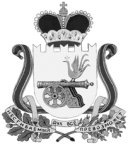 СОВЕТ ДЕПУТАТОВВЯЗЬМА - БРЯНСКОГО СЕЛЬСКОГО ПОСЕЛЕНИЯВЯЗЕМСКОГО РАЙОНА  СМОЛЕНСКОЙ ОБЛАСТИР Е Ш Е Н И Еот    29.04.2014                                                                                       №    12	В соответствии  с Федеральным законом от 21.12.2001 № 178-ФЗ «О приватизации государственного и муниципального имущества»  и Уставом Вязьма-Брянского сельского поселения Вяземского района Смоленской области, Совет депутатов Вязьма-Брянского сельского поселения Вяземского района Смоленской области	РЕШИЛ:	1. Утвердить прилагаемую программу приватизации муниципального имущества Вязьма-Брянского сельского поселения Вяземского района Смоленской области на 2014 год.	2. Опубликовать настоящее решение в газете «Вяземский вестник» и разместить на сайте www.vyazma.ru.Глава муниципального образованияВязьма-Брянского сельского поселенияВяземского района Смоленской области	                        Н.А. КарабановскийПРОГРАММАприватизации муниципального имущества муниципального образования Вязьма-Брянского сельского поселения Вяземского района Смоленской области на 2014 годО    программе            приватизациимуниципального имущества Вязьма-Брянского сельского поселения Вяземского района Смоленской области на 2014 годУтвержденарешением  Совета депутатов Вязьма-Брянского сельского поселения Вяземского района Смоленской областиот  29.04.2014      №  12№ п/пНаименование имуществаАдресПлощадь земельного участка икадастровый номер Стоимость имуществаСпособ приватизации1.земельный участокСмоленская область, Вяземский район, с. Вязьма-Брянская, ул. Лесная1150 кв.м.67:02:3190201:2137По данным отчета независимой оценкиПреимущественное право, аукцион2.земельный участокСмоленская область, Вяземский район, с. Вязьма-Брянская, ул. Лесная, 688 кв.м.67:02:3190201:363По данным отчета независимой оценкиПреимущественное право, аукцион3.земельный участокСмоленская область, Вяземский район, с. Вязьма-Брянская, ул. Лесная, 700 кв.м.67:02:3190201:362По данным отчета независимой оценкиПреимущественное право, аукцион4.земельный участокСмоленская область, Вяземский район, с. Вязьма-Брянская, ул. Лесная, 732 кв.м.67:02:3190201:360По данным отчета независимой оценкиПреимущественное право, аукцион